Approved MinutesPresident’s Advisory Council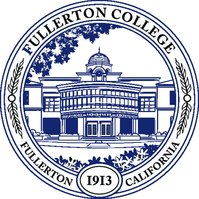 February 13, 2019MEMBERS PRESENT Chair:  Greg Schulz Deans:   Dan Willoughby Management:  Lisa McPheron Faculty:  Kim Orlijan, Marcus Wilson Classified:  Marwin Luminarias, Carolyn Whelchel Students:  Harutyen Kejejyan  Resource Members:  Gilbert Contreras, Rod Garcia, José Ramón NúñezMembers Absent:  Josh Ashenmiller, Carlos Ayon, Peg Berger, Jennifer LaBounty, Kara ReganGuests:  Danielle Fouquette, Matt Taylor, Dani WilsonINFORMATIONAgenda:  Item one in Old Business was changed to an Information item.  Item one in New Business was changed to “Action.”  The PAC agenda packet will be sent electronically to all members beginning with the next meeting.  Members choosing to use paper copies will need to print them.Minutes: Approved as submitted.OLD BUSINESSDistance Education Compliance Workgroup Recommendations: This document referred to the Distance Education Division Representative job description which will addressed as part of New Business at today’s meeting.2017-2018 PAC Report (Information):  Lisa McPheron shared the final PAC Report for 2017-18.  This was an IEPI funded project with monies available for one more report.  Lisa asked for feedback and if members thought this was a beneficial endeavor.Proposed Student Equity and Achievement Committee (Information):  The Council discussed the Faculty Senate proposed Student Equity and Achievement Committee description and came up with several changes to the document.  The original as well as the newly revised version will be sent to PAC members to review with their constituent groups.  This item will be brought back at the next meeting.Accreditation Follow Up Report (Action):Danielle Fouquette reviewed the Fullerton College Accreditation Follow Up Report.  Members were sent the report electronically and it is also posted on the Fullerton College Accreditation website.  Dr. José Ramón Núñez thanked Danielle Fouquette for her work on the report.A motion to approve was made and the report was approved as presented. NEW BUSINESSDistance Education Division Representative Job Description (Information):  Danielle Fouquette distributed a copy of the most current version of the Distance Education Division Representative job description to PAC.  This version  was approved unanimously last week by Faculty Senate.  She explained that the duties for this position were determined by the process that was defined and approved in the Accreditation Follow Up report.A motion to approve the Distance Education Division Representative job description passed unanimously.PBSC Recommendation – Workgroup for Diverse Artwork on Campus (Action):  Vice President Rod Garcia spoke on behalf of the PBSC recommendation. A proposal for diverse art on campus was presented at the September 26, 2018 PAC meeting.  A formal motion in support of this program was approved unanimously by PAC and then the proposal was taken to PBSC.  The recommendation is for a Student Diversity Art Competition with the top three winners receiving a monetary award and the top ten pieces of artwork being displayed on campus.  One time funding costs associated with the Student Diversity Art Competition will be up to $6,000.  The scholarship money will come from the Fullerton College Foundation.  A motion was made to approve the PBSC recommendation and it passed unanimously. COMMITTEE REPORTS/INFORMATIONAL ITEMSPresident’s Report:  At the Board of Trustees meeting last night, the Fullerton College Accreditation Follow Up Report was presented and approved by the Board. The Fullerton College Annual Report and Institutional Effectiveness Report were also presented.  An agenda item regarding the sale of property was discussed by the Board and the recommendation to accept a purchase bid was rejected.  Additional options will be brought back to the Board regarding this property sale. Vice President Rod Garcia also presented an agenda item at the Board meeting, asking to change the scope of the Fullerton College chiller plant to a full expansion, and it was unanimously approved.  The President’s Open Forum yesterday was very well attended. The Fullerton College Foundation took steps to form an ad hoc committee to transition the Foundation to an Auxiliary model.  The April 9 Strategic Conversation, “Meeting Students Basic Needs”, will be held here at Fullerton College.  The new Sustainability Committee will have its first meeting on February 26.  We are hoping to partner with Pathways of Hope, a local non-profit focusing on food and housing insecurity, to allow our foodbank to be open more than one day a week.  Guided Pathways/Pathways Steering Committee Report:  Dani Wilson and Matt Taylor, Co-chairs of the Pathways Steering Committee, gave an update on recent activities. The committee has met three times.  President Schulz requested that they share a regular report with PAC.  They have been working on creating four workgroups.  Members are choosing the workgroup they would like to participate in (creation of major interest areas, onboarding process, staying on the path, and assessment of progress being made towards ISLO goals).  Work groups will meet to identify leadership and focus on inquiries, such as what are we doing currently and what are our options for each of the four pillars.  The goal is to move from inquiry to design by the end of the spring semester.  The committee plans on recruiting membership for the workgroups from the campus-wide community.  President Schulz mentioned that he wanted to make sure everyone on campus is aware of the opportunity to be involved and be part of a workgroup.  The committee also wants to support ongoing professional and staff development opportunities for committee members so they can increase their knowledge and report back what they learn.  The committee has already met with a regional Guided Pathways coordinator from the State Chancellor’s Office.  She will be a valuable resource for the committee.   The convocation breakout activity had 138 participants and the results were used to begin a conversation between steering committee members. Planning & Budget Steering Committee Report:  No report. PAC Member Reports:Marwin Luminarius reported that the Classified Senate will meet tomorrow at 10:30 a.m. and that they  presented an Act of Kindness pin to Chancellor Dr. Cheryl Marshall at last night’s Board Meeting.Harutyen  Kejejyan announced that the Fullerton College Speech and Debate Team came in first place at a recent tournament and they will be hosting a tournament here at Fullerton College next weekend.  The team also beat all opponents at the USC speech and debate tournament in the varsity division and finished in the semifinals at California State University, Fullerton.Marcus Wilson expressed concerns regarding the final review and sign off of the 300 and 500 Building User Group.  Lisa McPheron invited everyone to attend a Fullerton College App demo session to be held February 27, from 12:00 to 1:30 p.m. in rooms 224-226.  A community event called “Homelessness 101” will be held at the Wilshire Auditorium on March 19.  The event is sponsored by Fullerton College and the OC United Way.  It is co-hosted by United to End Homelessness, the City of Fullerton, the Fullerton Collaborative, and the Fullerton College Sociology Club.  All are welcome to attend.Dr. Gil Contreras commended Dr. Joe Carrithers and Dr. Elaine Lipiz Gonzalez for facilitating the training of over sixty Fullerton College students through the Student Leadership Training program so far this year.ADJOURNMENT:  The meeting adjourned at 4:07 p.m.NEXT MEETING:  February 27, 2019